Town of CenturyConsolidated Budget Summary FYE 2018-2019General	Special	Enterprise	Total   Fund	Revenue Fund	Fund	Budget	ESTIMATED REVENUES:Taxes: (Millage per $1000Advalorem Taxes .9204)	35,231	35,231AND BALANCES	 1,334,002	248,600	1,839,147	3,421,749	ESTIMATED EXPENDITURES I EXPENSESEXPENDITURES ANO RESERVES	 1,334,002	248,600	1,839,147	3,421,749		00.00FYE 2018- 2019Account	Description	2015-2016	2016-2017	2017-2018	2018-2019    Revenues	TaxesGrants	 	550,000.00Total Intergovernmental Revenues	298,500.00	275,500.00	266,500.00	885,000.00Miscellaneous Revenues100.0018,500.0018,000.0010,000.0015,000.0075,000.00136,600.00Operating Trx from Spec Rev Operating Trx from Spec Rev Operating transfer ln garb Proceeds from LoanOperating transfer in from waterFY E_i !!1 ."3€01 9 29, 25679 	3,852.00	58,000.00	56,600.00100,853.90155,583.0023,492.64	100,071.07Total Operating Transfers in/Loans Total Revenues 	36,271.36	29,256.79	337,929.54	156,671.07 	700,841.79	679,856.79	889,029.54	1,334,002.07 Account	Description	FYE 2018- 2019 Exj;!endituresGeneral Government	1,500.00500.00800.0010,000.00900.001,000.00600.00275.008,000.0014,000.00800.002,040.009,000.002,000.003,000.0018,825.004,000.002,500.002,500.002,500.002,500.001,000.00500.0012,000.0027,866.8822,880.832,537.393,882.20FY'°1 .q3eo/it01913,062	12	5,916.64	5,498.44Street100-41-4-10000 Utility Telephone-Street100-41-4-30000 Utilities-Street100-41-4-31000 Street Lights100-41-4-50000 Liability InsuranceSpecial RevenueProposed	Proposed	Proposed	ProposedAccount	Description	2015-2016	2016-2017	2017-2018	2018-2019Revenues102-00-3-12410102-00-3-12600Miscellaneous Income	Miscellaneous IncomeTotal Expenditures and Reserves	 	1,606,800.00	1,506,800.00	1,881,600.00	248,600.00 For lnfonnational PurposesEnterprise - GarbageRevenuesCharge for Services403--34-3-43401	Miscellaneous Income	100.00	100.00	100.00	100.00operating transfer inTotal Revenues	 	115,100.00	115,100.00	148,100.00	148,100.00Total Expenditures	 	115,100.00	115,100.00	148,100.00	148,100.00Water Reserve #2	 				8,203.45 Total Council Reserves		3,269.00	44,408.07	20,203.45Total Expenditures	 1,113,941.19	972,000.00	1,126,719.01	1,117,000.00(0.01)Enterprise - GasTotal Miscellaneous Revenue 	90,402.00	31,631.57	171,570.35	121,547.37 Total Revenues	 634,774.00	474,131.57	564,070.35	574,047.37 		Account	Description	 ExQendituresEnterprise * Gas401-32-6-46100	Rent	 	14,040.00	14,040.00	Total Operating Expenditures	634,774.00	474,131.57	549,070.35	541,964.37Operating transfer to GeneralDebt ServiceDebt Service - Relocation Loan					15,000.00	32,083.00 Total Debt Service	 						 Total Expenditures		634,774.00	474,131.57	564,070.35 574,047.37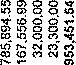 0•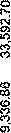 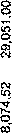 j	  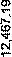 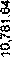 ,•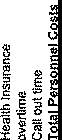 00!"  !N',0sI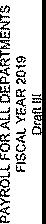 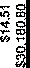 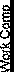 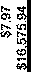 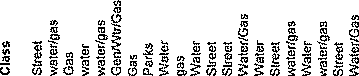 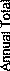 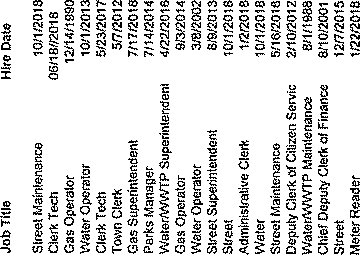 i 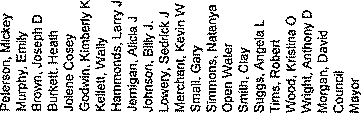 •'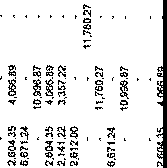 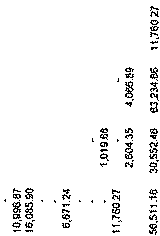 !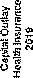 I•'lgi'I'!•'	!'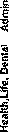 8!•	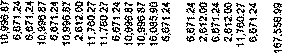 1 :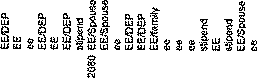 ' ".f',.'l'	!I'-N:O gg0,.""·;rn•;•;,"••.!'•.•''	l''"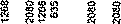 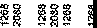 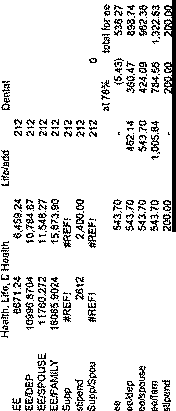 •l	.•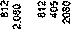 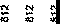 plieu-1:.2:8;g	'	n8$$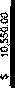 !«..·"'·"'"'j §U	l°','e.  ! 	11·  d'.ff1-zs-2.,,-,;	,,	'8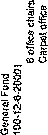 .,oc,,&li'"* ii2&;r:,e t;:;:;IH·'!.'li!!	';:iljdg&:'E"''  "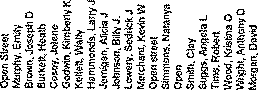 3i;;;cjI•·Franchise FeesLocal Option Gas TaxLocal Government Infrastructure114,000215,000114,000215,000Licenses, Reviews, Pennits6,5006,500lnlergovemmental Revenue885,000885,000Charges For ServlcesFines and Forfeits1,609,0001,609,000Miscellaneous Revenue136,60033,600108,700278,900Operating Trx in156,671121,447278,118Loan on EquipmentTOTAL REVENUES AND OTHER FINANCING SOURCES1,334,002248,6001,839,1473,421,749TOTAL ESTIMATED REVENUESGeneral Government Services809,450809,450Physical Environment1,447,6421,447,642Transportation359,95148,896408,847Economic Development Recreation93,60193,601Operating Trx out56,600221,518278,118Debt Servlces71,000149,783220,783Grant/loan Water ProjectTOTAL EXPENDITURES / EXP1,334,002105,4961,818,9443,258,442TO (FROM)RESERVES143,10420,203163,307TOTAL APPROPRIATED100-00-3-11000Real & Personal Property28,500.0029,000.0032,000.0035,231.00Franchise Fees100-00-3-13100Franchise Fees REA11,500.0012,000.0012,000.0012,000.00100-00-3-13110Franchise Fees - Gulf Power98,500.0099,000.0099,000.00102,000.00100-00-3-13400Franchise Fees - Garbage100-00-3-13500Franchise Fees - CableTotal Franchise Fees110,000.00111,000.00111,000.00114,000.00Licenses, Reviews, PermitsLicenses, Reviews, PermitsLicenses, Reviews, PermitsLicenses, Reviews, PermitsLicenses, Reviews, PermitsLicenses, Reviews, Permits100-00-3-21000Local Business Tax2,500.002,500.003,000.003,000.00100-00-3-29002Land Review Permits1,000.001,000.001,000.001,000.00100-00-3-35140Mobile Home Licenses2,500.002,500.001,500.001,500.00100-00-3-35150Alcoholic Beverage Licenses1,985.002,000.001,000.001,000.00Total Licenses Reviews, Permits7,985.008,000.006,500.006,500.00Intergovernmental RevenuesIntergovernmental RevenuesIntergovernmental RevenuesIntergovernmental RevenuesIntergovernmental RevenuesIntergovernmental Revenues100-00-3-13800Local Communications Service Tax30,000.0030,000.009,000.00	12,500.009,000.00	12,500.00100-00-3-35120State Revenue Sharing108,000.00110,000.00112,000.00	105,000.00112,000.00	105,000.00100-00-3-35180State 1/2 Cent Sales Tax160,000.00135,000.00145,000.00	145,000.00145,000.00	145,000.00100-00-3-35410Gasollne Tax Refund500.00500.00500.00	500.00500.00	500.00Local Option Gas Tax72,000.0072,000.00100-00-4-31000General Fund Admin Fees100-00-4-31010EPA Permitting3,168.001,500.00	1,500.001,500.00	1,500.00100-00-5-02000 Miscel!aneous Expense100-00-5-02000 Miscel!aneous Expense500.00500.00500.00100-00-5-02006 Drug Screen100-00-5-02006 Drug Screen800.00100-12-4-10000 Utility TeJephone-Administration100-12-4-10000 Utility TeJephone-Administration7,500.007,500.008,000.00100-12-4-10001Alarm System-City Halt600.00600.00900.00100-12-4-10002Radio, Cell phone,100-12-4-10003Fire Alann Monitoring Sys -Ag Bldg1,660.00500.001,000.00100-12-4-10004Answering SeNice325.00500.00100-12-4-10005Web Hosting275.00275.00275.00100-12-4-14000Travel/Education Mayor & Admin15,100.0012,500.007,080.00100-12-4-15000Education14,000.00100-12-4-20000Postage/ Freight2,300.001,000.00800.00100-12-4-20001Postage mach Rental600.002,040.00100-12-4-30000Electric - City Hal!11,500.009,000.008,100.00100-12-4-30001Electric - Habitat4,000.002,800.002,000.00100-12-4-30100Electric - Ag building5,250.005,000.003,500.00100-12-4-50000Liability Insurance17,863.0017,000.0020,000.00100-12-4-33000Dumping Fee12,000.0012,000.004,000.00100-12-4-55000Landscaping/Beautification2,400.002,200.002,500.00100-12-4-56000Comprehensive Plan10,000.007,500.002,500.00100-12-4-56100NewCRA2,500.00100-12-4-60000Building Maint- City Hall2,500.002,500.002,500.00100-12-4-60001Building Maint-Ag Building500.00500.001,000.00100-12-4-60002Building Maint - Habitat Bldg1,000.00500.00500.00100-12-4-61000Office Equipment Maintenance13,500.0012,000.0012,000.00100-12-5-00110Executive Salaries9,108.009,288.6713,202.00100-12-5-00111Clerk Salary-General Fund21,715.0022,150.0022,218.46100-12-5-00112Other Salary Admln26,853.0027,394.0017,388.81100-12-5-00150Bonus-Admin842.000100-12-5-00220Retirement2,503.003,150.001,980.36100-12-5-00210FICA and Medicare Tax Expense4,412.004,501.003,029.96100-41-4-60003 building Maint Street	FYE 2018- 2019	1,500.00100-41-4-60003 building Maint Street	FYE 2018- 2019	1,500.00100-41-4-60003 building Maint Street	FYE 2018- 2019	1,500.00100-41-4-60003 building Maint Street	FYE 2018- 2019	1,500.00100-41-4-60003 building Maint Street	FYE 2018- 2019	1,500.001,500.00100-41-4-62000Malnt.-Materials-Paving2,500.002,500.003,000.003,500.00100-41-4-65000Vehicle Expense-Street Dept.8,000.004,500.006,000.006,000.00100-41-4-67003Equip Maint Small Equip3,600.003,000.003,500.003,500.00100-41-4-67004Equip Maint Large Equip10,000.0010,000.0010,000.0010,000.00100-41-4-68001Field supplies8,000.008,000.00100-41-4-72000Rental Equipment1,000.001,000.0010,000.002,000.00100-41-5-00120Regular Salaries or Wages148,553.00137,634.00150,292.76156,574.29100-41-5-00120Regular Salaries or Wages overtime5,000.005,000.005,000.008,000.00100-41-5-00150Bonus - Street2,640.00100-41-5-00220Retirement4,230.005,398.007,514.647,828.71100-41-5-00210FICA and Medicare Expense - Street11,364.0010,529.0011,497.4011,977.93100-41-5-00230Employee Health/Life Jns27,521.6042,256.0026,177.2856,511.16400-41-5-55002Uniforms2,000.002,000.002,000.002,000.00100-41-5-00240Workman's Compensation-Street3,808.003,757.006,778.286,770.28100-41-5-02000Mlsc, Expense-Street650.00650.00100-41-5-20000Fuel Expense-Street15,000.0011,500.009,000.0011,000.00100-41-5-27000Operating Supplies-Street Dept6,000.006,000.00100-41-5-29000Drainage3,000.003,000.00100-41-5-31000Street Signs5,000.003,000.003,000.003,000.00100-41-6-50000Capital Outlay-Street Dept.$	24,535.00$ 10,666.00138,900.0011,129.00Debt Service Street14,000.00Tot.al Street327,506.60306,390.00469,660.35359,951.37Recreation and ParksRecreation and ParksRecreation and ParksRecreation and ParksRecreation and ParksRecreation and Parks100-72-4-10000Utility Telephone-Park500.001,000.001,500.001,500.00100-72-4-10001Alarm system240.00240.00250.00250.00100-72-4-10002Radio Cell Phone100-72-4-30000Utilities-Parks4,500.004,500.004,500.004,500.00100-72-4-30110Park-Electric Showalter6,600.006,000.006,000.006,000.00100-72-4-30111Park-Electric McMurray450.00500.00500.00100-72-4-30112Park•E!ectric Lloyd Barrow800.00900.00900.00100-72-4-30113Park -Electric A Pleasant800.00900.00900.00100-72-4-50000liability Insurance8,000.007,500.007,500.007,060.00100-72-4-60000Building Maintenance-Park1,600.001,600.001,600.002,000.00100-72-4-66000Vehicle Expense3,200.003,200.003,200.001,200.00101-00-3-62006Rent-Century Mi!lworks18,000.0018,000.0010,800.00	10,800.0010,800.00	10,800.00101-00-3-62003Rent-Century Pharmacy10,800.0010,800.0010,800.00	10,800.0010,800.00	10,800.00101-00-3-60000Interest Income-All14,000.0012,0QO_QQ12,000.00	12,000.0012,000.00	12,000.00cdbg grant1,305,000.001,205,000.001,585,000.001,585,000.00Total Miscellaneous Income 	1.347,800,Q0  1,245,800.00	1,618,600.00	33,600.00 	1.347,800,Q0  1,245,800.00	1,618,600.00	33,600.00 	1.347,800,Q0  1,245,800.00	1,618,600.00	33,600.00 	1.347,800,Q0  1,245,800.00	1,618,600.00	33,600.00Total Revenues 	1,606,800.00	1,505,800.00	1,881,600.00	248,600.00 	1,606,800.00	1,505,800.00	1,881,600.00	248,600.00 	1,606,800.00	1,505,800.00	1,881,600.00	248,600.00 	1,606,800.00	1,505,800.00	1,881,600.00	248,600.00AccountDescriptionExpenses102-00-6-30000Infrastructure Capital Expenditure50,000.0050,000.0050,000.0048,896.00cdbg grant expenditures1,305,000.001,205,000.001,585,000.00Operating transfer out Gas36,271.3629,256.79sa,omooOperating Transfer out Gen Fd100,853.9056,600.00Total Expenditures	 	1,391,271.36	1,284,256.79	1,793,853.90	105,496.00Total Expenditures	 	1,391,271.36	1,284,256.79	1,793,853.90	105,496.00Total Expenditures	 	1,391,271.36	1,284,256.79	1,793,853.90	105,496.00Total Expenditures	 	1,391,271.36	1,284,256.79	1,793,853.90	105,496.00Total Expenditures	 	1,391,271.36	1,284,256.79	1,793,853.90	105,496.00Total Expenditures	 	1,391,271.36	1,284,256.79	1,793,853.90	105,496.00To (from)ReseNesTo (from)ReseNes215,528.64221,5432187,746.10143,104.00ProposedProposedProposedProposedAccountDescription2015-20162016-20172017-20182018-2019403-34-343201	Garbage Revenue115,000,00115,000.00148,000.00148,000.00Tota! Charge for Services115,000.00115,000.00148,000.00148,000.00AccountDescriptionDescriptionDescriptionDescriptionDescriptionExQendituresExQendituresExQendituresExQendituresExQendituresExQenditures403-34433004Contract Fee Residential - AW105,000.00105,000.00100,000.0098,000.00403-34-5-02000Miscellaneous Expense50.0050.0050.0050.00operating transfer out to gas10,050.0010,050.0048,050.0050,050.00ProposedProposedProposedProposedAccountDescription2015-20162016-20172017-20182018-2019 	Revenues	Charge for Services 	Revenues	Charge for Services 	Revenues	Charge for Services 	Revenues	Charge for Services 	Revenues	Charge for Services 	Revenues	Charge for Services402 36 3-43601Water Revenue470,000.00450,000.00475,000.00475,000.00402-36-3-43601Water Revenue Other402-36-3-43602Water Connection Fees1,000.001,000.001,000.001,000.00402-36-3-43603Sewer Impact Fees2,500.002,500.002,500.002,500.00402-36-3-43605Sewer Revenue535,000.00510,000.00530,000.00530,000.00Total Charge for Services1,008,500.00963,500.001,008,500.001,008,500.00Miscellaneous RevenueFrom Reseives50,000.00100,000.00Grants126,000.00Loan Proceeds109,719.00402-36-3-61000Interest Income3,500.003,500.003,500.003,500.00402-36-3-43604Mlscellaneous Income - Water/f.5,000.005,000.005,000.005,000.00Total Miscellaneous RevenueTotal Miscellaneous Revenue 	184,500.00	8,500.00	118,219.00	108,500.00 	184,500.00	8,500.00	118,219.00	108,500.00 	184,500.00	8,500.00	118,219.00	108,500.00 	184,500.00	8,500.00	118,219.00	108,500.00Total RevenuesTotal Revenues    1,193,000.00	972,000.00	1,126,719.00	1,117,000.00     1,193,000.00	972,000.00	1,126,719.00	1,117,000.00     1,193,000.00	972,000.00	1,126,719.00	1,117,000.00     1,193,000.00	972,000.00	1,126,719.00	1,117,000.00 Account	DescriptionAccount	DescriptionExQenditures402-36-4-10000Utility Telephone-Water3,500.003,500.0010,000.0010,000.00402-36-4-10004Answering Service402-36-4-14000education1,875.00500.00402-36-4-14001Travel/Education3,000.003,000.00402-36-4-20000Postage/ Freight5,500.005,000.004,000.004,000.00402-36-4-29000Sewer Treatment Plant Electric54,000.0048,600.0048,600.0040,000.00402-36-4-30000Utilities-Water402-36-4-31000Water System Admin Fee402-36-4-36000Utilities-Sewer Lifts30,000.0030,000.0030,000.0035,000.00402-36-4-38000Water Wells-Electric38,000.0038,000.0029,000.0029,000.00402-36-4-50000Liability Insurance17,594.0016,000.0018,826,00402-36-4-59000Lift Stations pump maintenance52,600.0046,000.0046,000.0045,000.00402-36-4-59001Sewer lift stations maintenance10,000.00402-36-4-59500Sludge DewateringSludge Dewatering5,000.005,000.002,530.003,000.00402-36-4-61000Office Equipment MaintenanceOffice Equipment Maintenance1,000.00750.002,000.001,000.00402-36-4-62000Water System Maint-PumpsWater System Maint-Pumps20,225.0014,000.0015,000.0015,000.00402-36-4-62001Water System Maint-Distribution SysWater System Maint-Distribution Sys402-36-4-63000Meter Repairs-ReplacementsMeter Repairs-Replacements50001,000.001,500.001,500.00402-36-4-64000Sewer Treatment Plant MaintSewer Treatment Plant Maint402-36-4-65000Vehicle Expense-WaterVehicle Expense-Water7,000.006,000.003,000.003,000.00402-36-4-65001Vehicle Expense SewerVehicle Expense Sewer3,000.003000402-36-4-59000Sewer Plant - Sludge Dewateringand Disposaland Disposal402-36-4-67000Equipment Malnt.8,750.008,750.005,000.003,500.005,000.00402-36-4-67001Equipment Malnt Sewer3,750.003,750.0050005,000.002,000.00402-36-4-68000Generator Maintenance2400240018001,800.001,800.00402-36-4-68001Field Supplies Water22,000.0020,000.00402-36-4-70001Water Treatment402-36-4-71000Elevated Water Tank11,500.0011,500.0011,500.0012,000.0012,000.00402-36-4-76001Testing-Water4,000.004,000.003,000.003,000.002,500.00402-36-4-76002Testing-Sewer15,000.0015,000.0012,000.0012,000.0010,000.00401-32-5-00110Executive Salaries9,108.009,108.009,288.6716,108.00402-36-5-00120Regular Salaries or Wages272,454.00272,454.00273,357.00256,007.73249,343.81402-36-5-00120Regular Salaries or Wages Ove15,000.005,000.005,000.005,000.0015,000.00402-36-5-00120Overtime Admin5,000.00402-36-5-00130Call Out Time-Water Dept.5,300.005,300.006,250.005,000.0013,300.00402-36-5-00220Retirement$	9,322.00$	9,322.00$ 13,304.0012,800.3912,467.19402-36-5-00210FICA and Medicare21,539.0021,539.0021,622.0019,584.5919,074.80402-36-5-00230Employee Health/Life Insurance58,976.1958,976.1982,390.6976,930.2363,234.66402-36-5-50000Uniforms Water1,650.001,650.00900.001,000.001,500.00402-36-5-00141Uniforms Sewer1,200.001,200.0011001,000.001,500.00402-36-5-00240Workman's Comp.887.00887.0011,546.0710,781.64402-36-5-00260Contract Labor-Water800.00800.00100.00100.00100.00402-36-5-00261Contract Labor Sewer800.00800.00100100.00100.00402-36-5-02000Miscellaneous Expense-Water500.00500.00200.00402-36-5-02001Miscellaneous Expense-Sewer500.00500.00500.00402-36-5-20000Fuel Expense-Water Dept9,200.009,200.006,250.006,250.006,500.00402-36-5-27000Other Operating Supplles-Water10,750.005,000.00402-36-5-27001Field Supplies Wastewater25,100.0019,000.0015,000.00402-36-5-38000Chemicals Wastewater16,400.0014,000.0015,000.005,000.00402-36-5-38001Chemicals Water7,030.004,500.006,000.005,000.00402-36-5-40000Membership Fees700.00525.00600.00600.00402-36-6-30000Capital Outlay99,500.0026,713.00163,564.00100,000.00402-36-6-52000Meters-New Installations402-36-810002Consulting25,000.0018,750.0010,000.0012,000.00402-36-8-12000Legal Fees500.001,000.001,000.001,000.00402-36-8-10003Engineering1,000.00750750.001,000.00402-36-8-15000Advertising500.001,000.001,500.00500.00402-36-8-20000	Audit402-36-8-20000	Audit9,150,006,000.008,135.005,000.00402-36-3·62000	Rent402-36-3·62000	Rent21,960.0021,960.0018,000.0018,000.00Total Operating Expenditures914,520.19790,210.36909,906,02807,628.11Operating transfer out Gas80,152.0021,381.57123,320.3571,397.37Operating transfer out General23,492.64100,071.07Debt ServiceDebt Service93,500.0093,500.0046,750.0088,000.00Debt Service SRLF #112,500.0012,500.006,250.0012,500.00Debt Service SRLF #210,000.0010,000.005,000.0010,000.00Debt Service - Other12,000.007,200.00Total Debt ServiceTotal Debt Service116,000.00116,000.0070,000.00117,700.00Total Expenditures before reserves aTotal Expenditures before reserves a1,110,672.19927,591.931,126,719.011,096,796.55Council ReservesWater ReserveSewer ReseiveCouncil ReservesWater ReserveSewer Reseive3,269.0044,408.0712,000.00ProposedProposedProposedProposedAccountDescription	2015-20162016-20172017-20182018-2019 	Revenues	 harge for Services401-32-3-43201Natural Gas Sales	541,872.00440,000.00390,000.00450,000.00401-32-3-43203Miscellaneous Revenue-Gas	2,500.002,500.002,500.002,500.00Total Charge for Services	544,372.00442,500.00392,500.00452,500.00iscellaneous Revenue401-32-3-61000Natural Gas Interest Income	200.00200.00200.00100.00Operating Transfer Spec RevOperating Transfer in Garbage	90,202.0031,431.5748,050.0050,050.00Operating Transfer in Water123,320.3571,397.37402-36-5-00210FICA / Medicare Expense14,273,0011,289.0013,494,3614,285,39401-32-5-00230Employee Health/Ute Insurance37,226.0031,039.9143,531.7730,552.46401-32-5-50000Uniforms1,800.001,500.001,500.00401-32-5-00240Workman's Compensation7,217.0070007,955.588,074.52401-32-5-02000Miscellaneous Expense500.00500.00500.00500.00401-32-5-27000Supplies17,700.0016,000.0017,000.0012,000.00401-32-5-20000Fuel Expense5,300.006,700.0011,000.009,000.00401-32-5-20000office supplies2,000.00500.00401-32-5-27001Natural Gas Purchases185,400.00110,000.00110,000.00135,000.00401-32-5-27002Gulf South Pipeline Co.60,000.0050,000.0040,000,0042,000.00401-32-5-27160Gas Regulatory Assessment Fe1,000.001,000.001,000.001,000.00401-32-5-27161membership fee1,100.0010003,000,003,000,00401-32-6-30000Capital Outlay$ 14,614.00$ 7,474.0019,180.00401-32-8-10002Consulting Service15,000.0014,400.0017.000.0012,000.00401-32-8-10005Engineering1,000.001,000.002,000.001,000.00401-32-8-13000Legal Services15,000.005,000.005,000.005,000.00401-32-8-15000Advertising4,000.001,000.002,000.002,000.00401-32-8-20000Audit5,850.005,850.005,200.005.000.00